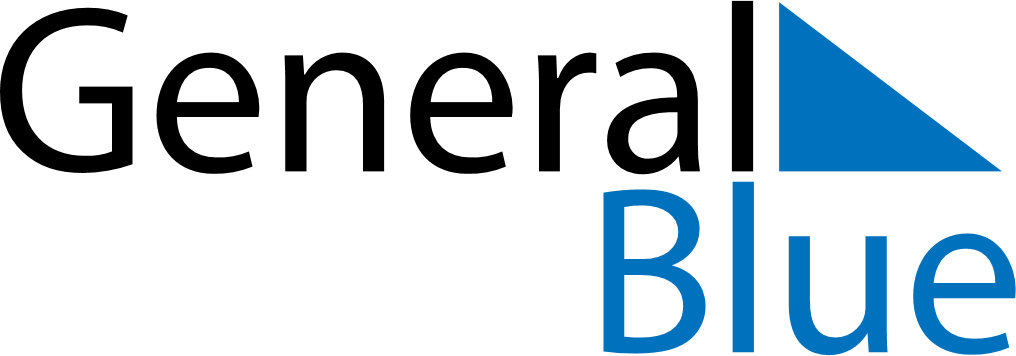 April 2024April 2024April 2024April 2024April 2024April 2024Kongsvinger, Innlandet, NorwayKongsvinger, Innlandet, NorwayKongsvinger, Innlandet, NorwayKongsvinger, Innlandet, NorwayKongsvinger, Innlandet, NorwayKongsvinger, Innlandet, NorwaySunday Monday Tuesday Wednesday Thursday Friday Saturday 1 2 3 4 5 6 Sunrise: 6:36 AM Sunset: 7:55 PM Daylight: 13 hours and 18 minutes. Sunrise: 6:33 AM Sunset: 7:57 PM Daylight: 13 hours and 24 minutes. Sunrise: 6:30 AM Sunset: 8:00 PM Daylight: 13 hours and 29 minutes. Sunrise: 6:27 AM Sunset: 8:02 PM Daylight: 13 hours and 35 minutes. Sunrise: 6:24 AM Sunset: 8:05 PM Daylight: 13 hours and 40 minutes. Sunrise: 6:21 AM Sunset: 8:07 PM Daylight: 13 hours and 46 minutes. 7 8 9 10 11 12 13 Sunrise: 6:18 AM Sunset: 8:10 PM Daylight: 13 hours and 51 minutes. Sunrise: 6:15 AM Sunset: 8:12 PM Daylight: 13 hours and 57 minutes. Sunrise: 6:12 AM Sunset: 8:15 PM Daylight: 14 hours and 2 minutes. Sunrise: 6:09 AM Sunset: 8:17 PM Daylight: 14 hours and 8 minutes. Sunrise: 6:06 AM Sunset: 8:19 PM Daylight: 14 hours and 13 minutes. Sunrise: 6:03 AM Sunset: 8:22 PM Daylight: 14 hours and 19 minutes. Sunrise: 6:00 AM Sunset: 8:24 PM Daylight: 14 hours and 24 minutes. 14 15 16 17 18 19 20 Sunrise: 5:57 AM Sunset: 8:27 PM Daylight: 14 hours and 30 minutes. Sunrise: 5:54 AM Sunset: 8:29 PM Daylight: 14 hours and 35 minutes. Sunrise: 5:51 AM Sunset: 8:32 PM Daylight: 14 hours and 41 minutes. Sunrise: 5:48 AM Sunset: 8:34 PM Daylight: 14 hours and 46 minutes. Sunrise: 5:45 AM Sunset: 8:37 PM Daylight: 14 hours and 52 minutes. Sunrise: 5:42 AM Sunset: 8:39 PM Daylight: 14 hours and 57 minutes. Sunrise: 5:39 AM Sunset: 8:42 PM Daylight: 15 hours and 2 minutes. 21 22 23 24 25 26 27 Sunrise: 5:36 AM Sunset: 8:44 PM Daylight: 15 hours and 8 minutes. Sunrise: 5:33 AM Sunset: 8:47 PM Daylight: 15 hours and 13 minutes. Sunrise: 5:30 AM Sunset: 8:49 PM Daylight: 15 hours and 19 minutes. Sunrise: 5:27 AM Sunset: 8:52 PM Daylight: 15 hours and 24 minutes. Sunrise: 5:25 AM Sunset: 8:54 PM Daylight: 15 hours and 29 minutes. Sunrise: 5:22 AM Sunset: 8:57 PM Daylight: 15 hours and 35 minutes. Sunrise: 5:19 AM Sunset: 8:59 PM Daylight: 15 hours and 40 minutes. 28 29 30 Sunrise: 5:16 AM Sunset: 9:02 PM Daylight: 15 hours and 45 minutes. Sunrise: 5:13 AM Sunset: 9:04 PM Daylight: 15 hours and 51 minutes. Sunrise: 5:10 AM Sunset: 9:07 PM Daylight: 15 hours and 56 minutes. 